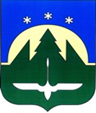 Городской округ Ханты-МансийскХанты-Мансийского автономного округа – ЮгрыДУМА ГОРОДА ХАНТЫ-МАНСИЙСКАРЕШЕНИЕ№ 451-VI РД		                                                         Принято							30 октября 2020 годаО внесении изменений в Решение Думы города Ханты-Мансийска от 28 мая 2010 года № 982 «О Положении о гарантиях 
и компенсациях для лиц, проживающих
в городе Ханты-Мансийске и работающих
в организациях, финансируемых из бюджета города Ханты-Мансийска, а также 
в организациях, получающих субсидии              из бюджета города Ханты-Мансийска                 на финансовое обеспечение выполнения муниципального задания»Рассмотрев проект изменений в Решение Думы города  Ханты-Мансийска от 28 мая 2010 года № 982 «О Положении о гарантиях и компенсациях для лиц, проживающих в городе Ханты-Мансийске и работающих в организациях, финансируемых из бюджета города Ханты-Мансийска, а также в организациях, получающих субсидии из бюджета города Ханты-Мансийска на финансовое обеспечение выполнения муниципального задания», руководствуясь частью
1 статьи 69 Устава города Ханты-Мансийска, Дума города Ханты-Мансийска РЕШИЛА:Внести в статью 4 приложения к Решению Думы города                           Ханты-Мансийска от 28 мая 2010 года № 982 «О Положении о гарантиях                   и компенсациях для лиц, проживающих в городе Ханты-Мансийске                            и работающих в организациях, финансируемых из бюджета города                            Ханты-Мансийска, а также в организациях, получающих субсидии из бюджета города Ханты-Мансийска на финансовое обеспечение выполнения муниципального задания» следующие изменения:в пункте 4.1:подпункт «а» изложить в следующей редакции:«а) супруг (супруга) работника, ищущий работу через органы службы занятости населения и зарегистрированный в службе занятости в качестве безработного, не являющийся неработающим пенсионером. При этом документами, удостоверяющими отсутствие трудоустройства, являются трудовая книжка с последней записью об увольнении и (или) сведения                          о трудовой деятельности в соответствии со статьей 66.1 Трудового кодекса Российской Федерации (далее – сведения о трудовой деятельности), справка             из Федеральной налоговой службы, свидетельствующая об отсутствии регистрации гражданина в качестве индивидуального предпринимателя, справка из центра занятости, подтверждающая регистрацию гражданина                     в качестве безработного. В случае отсутствия у супруга (супруги) работника трудовой книжки и (или) сведений о трудовой деятельности, работником представляется справка, выданная на имя супруга (супруги) работника территориальным органом Пенсионного фонда Российской Федерации,                              об уплате страховых взносов на обязательное пенсионное страхование, подтверждающая наличие или отсутствие трудовой деятельности супруга (супруги) работника, и пенсионное удостоверение;»;подпункт «б» изложить в следующей редакции: «б) супруг (супруга) работника, осуществляющий уход                                  за несовершеннолетними детьми в возрасте до 14 лет, детьми-инвалидами                 до 18 лет, не занимающийся предпринимательской деятельностью и иной оплачиваемой работой. При этом документами, подтверждающими указанные факты, являются трудовая книжка с последней записью об увольнении и (или) сведения о трудовой деятельности, а при отсутствии трудовой книжки и (или) сведений о трудовой деятельности - выписка из индивидуального лицевого счета застрахованного лица, выдаваемая в установленном порядке территориальным органом Пенсионного фонда Российской Федерации, свидетельство о рождении ребенка, пенсионное удостоверение;»;подпункт 1 пункта 4.18 изложить в следующей редакции:«1) фамилия, имя, отчество членов семьи работника, имеющих право                 на компенсацию расходов, с приложением копий документов, подтверждающих степень родства (свидетельства о заключении брака, рождении, установлении отцовства или о перемене фамилии, а также копии трудовой книжки и (или) сведений о трудовой деятельности неработающего члена семьи);».2.Настоящее Решение вступает в силу после его официального опубликования.Председатель                                                                 ГлаваДумы города Ханты-Мансийска                               города Ханты-Мансийска_______________К.Л. Пенчуков                                  ____________М.П. РяшинПодписано                                                                        Подписано30 октября 2020 года                                                     30 октября 2020 года